ЧЕРКАСЬКА МІСЬКА РАДА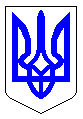 ЧЕРКАСЬКА МІСЬКА РАДАВИКОНАВЧИЙ КОМІТЕТРІШЕННЯВід 09.04.2019 № 380Про розгляд скарги напостанову адміністративної комісіївиконавчого комітету Черкаської міськоїради від 20.02.2019 № 132Розглянувши скаргу від Воскобойник Юліани Миколаївни від 11.03.2019 № 2302-2 на постанову адміністративної комісії виконавчого комітету Черкаської міської ради від 20.02.2019 № 132 про адміністративне стягнення, перевіривши законність і обґрунтованість винесеної постанови, відповідно до статті 40 Закону України “Про місцеве самоврядування в Україні”, керуючись статтями 288, 289, 293 Кодексу України про адміністративні правопорушення, виконавчий комітет Черкаської міської радиВИРІШИВ:      1. Постанову адміністративної комісії виконавчого комітету Черкаської міської ради від 20.02.2019 № 132 про накладання штрафу залишити без змін, скаргу Воскобойник Ю.М. залишити без задоволення.      2.  Контроль за виконанням рішення покласти на начальника управління інспектування Черкаської міської ради Косяка В.П.Міський голова				            	                        А.В. Бондаренко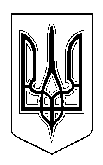 виконавчий комітет Черкаської міської радиадміністративна комісія18001, м. Черкаси, вул. Б. Вишневецького, 36, тел.: 36-05-73ПОЯСНЮВАЛЬНА ЗАПИСКАдо проекту рішення міської ради «Про розгляд скарги на постанову адміністративної комісії виконавчого комітету Черкаської міської ради від 20.02.2019 № 132 »	11.03.2019 до Черкаської міської ради надійшла скарга від старшого провізора аптеки ТОВ «ФФ «Ваше здоров’я» Воскобойник Юліани Миколаївни № 2302-2 на постанову адміністративної комісії виконавчого комітету Черкаської міської ради від 20.02.2019 № 132 про адміністративне стягнення.	У скарзі старший провізор аптеки ТОВ «ФФ «Ваше здоров’я» Воскобойник Ю.М. просить переглянути і скасувати постанову адміністративної комісії виконавчого комітету Черкаської міської ради від 20.02.2019 	№ 132.Вважаю, що заява не підлягає до задоволення, виходячи з наступного:06.02.2019 р. об 11 годині 10 хвилин зафіксовано факт неналежного санітарного стану прилеглої території до аптеки по вул. В. Чорновола, 157, а саме: тротуар вздовж аптеки не очищений від снігу та льоду, що є порушенням п. 2.4.1., 2.4.11. Правил благоустрою міста Черкаси, затверджених рішенням Черкаської міської ради від 11.11.2008 № 4-688, за що передбачена адміністративна відповідальність за ст. 152 КУпАП. На засідання адміністративної комісії виконавчого комітету Черкаської міської ради 20.02.2019 р. вона не з’явилася, хоча була попереджена про її засідання, про що свідчить особистий підпис в протоколі. Клопотання про перенесення розгляду справи не надходило. За результатами розгляду адміністративної справи було прийнято рішення про притягнення старшого провізора аптеки ТОВ «ФФ «Ваше здоров’я» Воскобойник Ю.М. до адміністративної відповідальності у вигляді накладення штрафу у розмірі 1700 гривень. Заступник голови адміністративної комісії виконавчого комітету Черкаської міської ради						     В.В. Гусаченко Клименко А.О.36-05-73